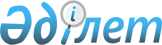 Жаңақала ауданының әлеуметтік көмек көрсету, оның мөлшерлерін белгілеу және мұқтаж азаматтардың жекелеген санаттарының тізбесін айқындау қағидаларын бекіту туралы
					
			Күшін жойған
			
			
		
					Батыс Қазақстан облысы Жаңақала аудандық мәслихатының 2021 жылғы 22 қаңтардағы № 2-2 шешімі. Батыс Қазақстан облысының Әділет департаментінде 2021 жылғы 27 қаңтарда № 6817 болып тіркелді. Күші жойылды - Батыс Қазақстан облысы Жаңақала аудандық мәслихатының 2023 жылғы 31 тамыздағы № 9-8 шешімімен
      Ескерту. Күші жойылды - Батыс Қазақстан облысы Жаңақала аудандық мәслихатының 31.08.2023 № 9-8 шешімімен (оның алғашқы ресми жарияланған күнінен кейін күнтізбелік он күн өткен соң қолданысқа енгізіледі).
      Қазақстан Республикасының Бюджет кодексінің 56-бабына, Қазақстан Республикасының "Қазақстан Республикасындағы жергілікті мемлекеттік басқару және өзін-өзі басқару туралы" Заңының 6-бабына, Қазақстан Республикасы Үкіметінің 2013 жылғы 21 мамырдағы № 504 "Әлеуметтік көмек көрсетудің, оның мөлшерлерін белгілеудің және мұқтаж азаматтардың жекелеген санаттарының тізбесін айқындаудың үлгілік қағидаларын бекіту туралы" қаулысына сәйкес, Жаңақала аудандық мәслихаты ШЕШТІ:
      Ескерту. Кіріспе жаңа редакцияда - Батыс Қазақстан облысы Жаңақала аудандық мәслихатының 05.06.2023 № 7-3 шешімімен (оның алғашқы ресми жарияланған күнінен кейін күнтізбелік он күн өткен соң қолданысқа енгізіледі).


      1. Осы шешімнің 1-қосымшасына сәйкес Жаңақала ауданының әлеуметтік көмек көрсету, оның мөлшерлерін белгілеу және мұқтаж азаматтардың жекелеген санаттарының тізбесін айқындау қағидалары бекітілсін.
      2. Осы шешімнің 2-қосымшасына сәйкес Жаңақала аудандық мәслихатының кейбір шешімдерінің күші жойылды деп танылсын.
      3. Аудандық мәслихат аппаратының басшысы (С.Успанова) осы шешімнің әділет органдарында мемлекеттік тіркелуін қамтамасыз етсін.
      4. Осы шешім алғашқы ресми жарияланған күнінен бастап қолданысқа енгізіледі. Жаңақала ауданының әлеуметтік көмек көрсету, оның мөлшерлерін белгілеу және 
мұқтаж азаматтардың жекелеген санаттарының тізбесін айқындау қағидалары
      Ескерту. Қағида жаңа редакцияда - Батыс Қазақстан облысы Жаңақала аудандық мәслихатының 25.04.2022 № 21-10 шешімімен (алғашқы ресми жарияланған күнінен кейін күнтізбелік он күн өткен соң қолданысқа енгізіледі).
      1. Осы Жаңақала ауданының әлеуметтік көмек көрсету, оның мөлшерлерін белгілеу және мұқтаж азаматтардың жекелеген санаттарының тізбесін айқындау қағидалары (бұдан әрі - Қағидалар) Қазақстан Республикасының "Қазақстан Республикасында мүгедектігі бар адамдарды әлеуметтік қорғау туралы" Заңына, Қазақстан Республикасының "Ардагерлер туралы" Заңына, Қазақстан Республикасының "Арнаулы әлеуметтік қызметтер туралы" Заңына және Қазақстан Республикасы Үкіметінің қаулысымен бекітілген "Әлеуметтік көмек көрсетудің, оның мөлшерлерін белгілеудің және мұқтаж азаматтардың жекелеген санаттарының тізбесін айқындаудың үлгілік қағидаларына" (бұдан әрі - Үлгілік қағидалар) сәйкес әзірленді және әлеуметтік көмек көрсету, оның мөлшерлерін белгілеу және мұқтаж азаматтардың жекелеген санаттарының тізбесін айқындау тәртібін белгілейді.
      Ескерту. 1-тармақ жаңа редакцияда – Батыс Қазақстан облысы Жаңақала аудандық мәслихатының 29.12.2022 № 32-10 шешімімен (оның алғашқы ресми жарияланған күнінен кейін күнтізбелік он күн өткен соң қолданысқа енгізіледі).

 1-тарау. Жалпы ережелер
      2. Осы Қағидаларда пайдаланылатын негізгі терминдер мен ұғымдар:
      1) "Азаматтарға арналған үкімет" мемлекеттік корпорациясы (бұдан әрі – уәкілетті ұйым) – Қазақстан Республикасының заңнамасына сәйкес мемлекеттік қызметтерді, табиғи монополиялар субъектілерінің желілеріне қосуға арналған техникалық шарттарды беру жөніндегі қызметтерді және квазимемлекеттік сектор субъектілерінің қызметтерін көрсету, "бір терезе" қағидаты бойынша мемлекеттік қызметтерді, табиғи монополиялар субъектілерінің желілеріне қосуға арналған техникалық шарттарды беру жөніндегі қызметтерді, квазимемлекеттік сектор субъектілерінің қызметтерін көрсетуге өтініштер қабылдау және көрсетілетін қызметті алушыға олардың нәтижелерін беру жөніндегі жұмысты ұйымдастыру, сондай-ақ электрондық нысанда мемлекеттік қызметтер көрсетуді қамтамасыз ету үшін Қазақстан Республикасы Үкіметінің шешімі бойынша құрылған, жылжымайтын мүлікке құқықтарды оның орналасқан жері бойынша мемлекеттік тіркеуді жүзеге асыратын заңды тұлға;
      2) арнайы комиссия – өмірлік қиын жағдайдың туындауына байланысты әлеуметтік көмек көрсетуге үміткер адамның (отбасының) өтінішін қарау бойынша аудан әкімінің шешімімен құрылатын комиссия;
      3) ең төменгі күнкөріс деңгейі – облыстағы статистикалық органдар есептейтін мөлшері бойынша ең төмен тұтыну себетінің құнына тең, бір адамға қажетті ең төмен ақшалай кіріс;
      4) мереке күндері– Қазақстан Республикасының ұлттық және мемлекеттік мереке күндері;
      5) атаулы күндер – жалпыхалықтық тарихи, рухани, мәдени маңызы бар және Қазақстан Республикасы тарихының барысына ықпал еткен оқиғалар;
      6) отбасының (азаматтың) жан басына шаққандағы орташа табысы – отбасының жиынтық табысының айына отбасының әрбір мүшесіне келетін үлесі;
      7) өмірлік қиын жағдай – азаматтың тыныс-тіршілігін объективті түрде бұзатын, ол оны өз бетінше еңсере алмайтын ахуал;
      8) уәкілетті орган – халықты әлеуметтік қорғау саласындағы әлеуметтік көмек көрсетуді жүзеге асыратын, жергілікті бюджет есебінен қаржыландырылатын "Жаңақала аудандық жұмыспен қамту және әлеуметтік бөлімі" мемлекеттік мекемесі;
      9) учаскелік комиссия – әлеуметтік көмек алуға өтініш білдірген адамдардың (отбасылардың) материалдық жағдайына тексеру жүргізу және қорытындылар дайындау үшін тиісті әкімшілік-аумақтық бірлік әкімдерінің шешімімен құрылатын комиссия;
      10) шекті мөлшер – әлеуметтік көмектің бекітілген ең жоғары мөлшері;
      3. Осы Қағидалардың мақсаттары үшін әлеуметтік көмек ретінде жергілікті атқарушы органмен (бұдан әрі – ЖАО) мұқтаж азаматтардың жекелеген санаттарына (бұдан әрі - әлеуметтік көмек алушылар) өмірлік қиын жағдай туындаған жағдайда, сондай-ақ мереке күндер мен атаулы даталарға ақшалай нысанда көрсететін көмек деп түсініледі.
      4. Қазақстан Республикасында мүгедектігі бар адамдарды әлеуметтiк қорғау туралы" Қазақстан Республикасы Заңының 16-бабында және "Ардагерлер туралы" Қазақстан Республикасы Заңы 10-бабының 2) тармақшасында, 11-бабының 2) тармақшасында, 12-бабының 2) тармақшасында, 13-бабының 2) тармақшасында, 17-бабында көзделген әлеуметтік қолдау шаралары осы Қағидаларда белгіленген тәртіпте көрсетіледі.
      Ескерту. 4-тармақ жаңа редакцияда – Батыс Қазақстан облысы Жаңақала аудандық мәслихатының 29.12.2022 № 32-10 шешімімен (оның алғашқы ресми жарияланған күнінен кейін күнтізбелік он күн өткен соң қолданысқа енгізіледі).


      5. Әлеуметтік көмек бір рет және (немесе) мерзімді (ай сайын) көрсетіледі. 2-тарау. Әлеуметтік көмек алушылар санаттарының тізбесін айқындау және әлеуметтік көмектің мөлшерлерін белгілеу тәртібі
      6. Мереке күндерге әлеуметтік көмек бір рет келесі санаттағы азаматтарға көрсетіледі:
      1) Ұлы Отан соғысының ардагерлеріне бір рет 9 мамыр - Жеңіс күніне орай 1 500 000 (бір миллион бес жүз мың) теңге мөлшерінде және ай сайын 5 (бес) айлық есептік көрсеткіш мөлшерінде;
      2) майдандағы армия бөлiмдерiнің әскери қызметшілеріне қалалардың қорғанысына қатысқаны үшін белгiленген жеңiлдiкті шарттармен зейнетақы тағайындау үшiн 1998 жылғы 1 қаңтарға дейiн еңбек сіңірген жылдарына есептеліп жазылған, сол қалаларда Ұлы Отан соғысы кезеңінде қызмет өткерген әскери қызметшiлер, сондай-ақ бұрынғы Кеңестік Социалисттік Республикалар Одағын (бұдан әрі – КСР Одағы) iшкi iстер және мемлекеттiк қауiпсiздiк органдарының басшы және қатардағы құрамының адамдарына бір реттік 9 мамыр – Жеңіс күніне орай 100 000 (бір жүз мың) теңге мөлшерінде;
      3) Ұлы Отан соғысы кезеңінде майдандағы армия құрамына кiрген әскери бөлiмдерде, штабтарда, мекемелерде штаттық лауазымдар атқарған не сол кезеңдерде майдандағы армия бөлiмдерiнің әскери қызметшілеріне қалалардың қорғанысына қатысқаны үшін белгiленген жеңiлдiкті шарттармен зейнетақы тағайындау үшiн 1998 жылғы 1 қаңтарға дейiн еңбек сіңірген жылдарына есептеліп жазылған, сол қалаларда болған Кеңес Армиясының, Әскери-Теңiз Флотының, бұрынғы КСР Одағының iшкi iстер және мемлекеттiк қауiпсiздiк әскерлерi мен органдарының еріктi жалдамалы құрамының адамдарына бір реттік 9 мамыр - Жеңіс күніне орай 120 000 (бір жүз жиырма мың) теңге мөлшерінде және ай сайын 5 (бес) айлық есептік көрсеткіш мөлшерінде;
      4) Ұлы Отан соғысы кезеңінде майдандағы армия мен флоттың құрамына кiрген бөлiмдердiң, штабтар мен мекемелердiң құрамында полк балалары (тәрбиеленушiлерi) және юнгалар ретiнде болған адамдарына бір реттік 9 мамыр – Жеңіс күніне орай 100 000 (бір жүз мың) теңге мөлшерінде;
      5) екiншi дүниежүзiлiк соғыс жылдарында шет елдердiң аумағында партизан отрядтары, астыртын топтар және басқа да фашизмге қарсы құралымдар құрамында фашистiк Германия мен оның одақтастарына қарсы ұрыс қимылдарына қатысқан адамдарына бір реттік 9 мамыр – Жеңіс күніне орай 100 000 (бір жүз мың) теңге мөлшерінде;
      6) бұрынғы КСР Одағы Қатынас жолдары халық комиссариатының, Байланыс халық комиссариатының, кәсiпшiлiк және көлiк кемелерiнiң жүзу құрамы мен авиацияның ұшу-көтерілу құрамының, Балық өнеркәсiбi халық комиссариатының, теңiз және өзен флотының, Солтүстiк теңiз жолы бас басқармасының ұшу-көтерілу құрамының арнаулы құралымдарының Ұлы Отан соғысы кезеңінде әскери қызметшiлер жағдайына көшiрiлген және ұрыс майдандарының тылдағы шекаралары, флоттардың жедел аймақтары шегiнде майдандағы армия мен флот мүдделерi үшін мiндеттер атқарған қызметкерлерi, сондай-ақ Ұлы Отан соғысының бас кезiнде басқа мемлекеттердiң порттарында еріксіз ұсталған көлiк флоты кемелерi экипаждарының мүшелерiне бір реттік 9 мамыр – Жеңіс күніне орай 100 000 (бір жүз мың) теңге мөлшерінде;
      7) Ленинград қаласындағы қоршау кезеңінде қаланың кәсiпорындарында, мекемелерi мен ұйымдарында жұмыс iстеген және "Ленинградты қорғағаны үшiн" медалiмен немесе "Қоршаудағы Ленинград тұрғыны" белгiсiмен наградталған азаматтарына бір реттік 9 мамыр - Жеңіс күніне орай 120 000 (бір жүз жиырма мың) теңге мөлшерінде және ай сайын 5 (бес) айлық есептік көрсеткіш мөлшерінде;
      8) Екiншi дүниежүзiлiк соғыс кезеңiнде фашистер мен олардың одақтастары құрған концлагерьлердегі, геттолардағы және басқа да мәжбүрлеп ұстау орындарындағы кәмелетке толмаған тұтқындарына бір реттік 9 мамыр - Жеңіс күніне орай 120 000 (бір жүз жиырма мың) теңге мөлшерінде және ай сайын 5 (бес) айлық есептік көрсеткіш мөлшерінде;
      9) 1986 – 1987 жылдары Чернобыль атом электр станциясындағы апаттың, азаматтық немесе әскери мақсаттағы объектiлердегi басқа да радиациялық апаттар мен авариялардың салдарларын жоюға қатысқан, сондай-ақ ядролық сынақтарға тiкелей қатысқан адамдарына бір реттік 9 мамыр – Жеңіс күніне орай 100 000 (бір жүз мың) теңге мөлшерінде және 16 желтоқсан - Тәуелсіздік күніне орай 80 000 (сексен мың) теңге мөлшерінде;
      10) Жаралану, контузия алу, зақым алу салдарынан мүгедектік белгіленген әскери қызметшiлерге:
      бұрынғы КСР Одағын қорғау кезінде, әскери қызметтiң өзге де мiндеттерiн басқа кезеңдерде атқару кезінде немесе майданда болуына байланысты, ауруға шалдығуы салдарынан, сондай-ақ ұрыс қимылдары жүргiзiлген басқа да мемлекеттерде әскери міндеттерін өтеуге байланысты бір рет 9 мамыр – Жеңіс күніне орай 100 000 (бір жүз мың) теңге мөлшерінде және 16 желтоқсан - Тәуелсіздік күніне орай 80 000 (сексен мың) теңге мөлшерінде, Ауғанстан аумағындағы әскери ұрыс қимылдарына қатысушы тұлғалардан басқаларға;
      Ауғанстанда әскери борышын өтеген кезде бір рет 15 ақпан – Ауғанстан Демократиялық Республикасынан Кеңес әскерлерінің шектеулі контингентінің шығарылған күніне орай 100 000 (бір жүз мың) теңге мөлшерінде және 9 мамыр – Жеңіс күніне орай 80 000 (сексен мың) теңге мөлшерінде.;
      11) қызметтік мiндеттерiн атқару кезiнде жаралануы, контузия алуы, мертігуі салдарынан не майданда болуына немесе ұрыс қимылдары жүргiзiлген мемлекеттерде қызметтік мiндеттерiн орындауына байланысты ауруға шалдығуы салдарынан мүгедектік белгіленген, бұрынғы КСР Одағының мемлекеттік қауіпсіздік органдарының және ішкі істер органдарының басшы және қатардағы құрамының адамдарына бір рет 9 мамыр – Жеңіс күніне орай 100 000 (бір жүз мың) теңге мөлшерінде және 16 желтоқсан - Тәуелсіздік күніне орай 80 000 (сексен мың) теңге мөлшерінде.;
      12) басқа елдердегі майдандағы әскери контингенттерге қызмет көрсеткен және ұрыс қимылдарын жүргiзілген кезеңде жаралануы, контузия алуы, мертігуі не ауруға шалдығуы салдарынан мүгедектік белгіленген тиiстi санаттардағы жұмысшылар мен қызметшiлерге бір рет 9 мамыр – Жеңіс күніне орай 100000 (бір жүз мың) теңге мөлшерінде және 16 желтоқсан - Тәуелсіздік күніне орай 80000 (сексен мың) теңге мөлшерінде.;
      13) 1944 жылғы 1 қаңтар – 1951 жылғы 31 желтоқсан аралығындағы кезеңде Украина Кеңестік Социалисттік Республикасы, Беларусь Кеңестік Социалисттік Республикасы, Литва Кеңестік Социалисттік Республикасы, Латвия Кеңестік Социалисттік Республикасы, Эстония Кеңестік Социалисттік Республикасы аумағында болған халықты қорғаушы жойғыш батальондардың, взводтар мен отрядтардың жауынгерлерi мен командалық құрамы қатарындағы, осы батальондарда, взводтарда, отрядтарда қызметтік мiндеттерiн атқару кезiнде жаралануы, контузия алуы немесе мертігуі салдарынан мүгедектігі бар адам деп танылған адамдарға бір рет 9 мамыр – Жеңіс күніне орай 60000 (алпыс мың) теңге мөлшерінде.";
      14) Чернобыль атом электр станциясындағы апаттың және азаматтық немесе әскери мақсаттағы объектiлердегi басқа да радиациялық апаттар мен авариялардың, ядролық сынақтардың салдарынан мүгедектігі бар адам деп танылған адамдар және мүгедектігі ата-анасының бiрiнiң радиациялық сәуле алуымен генетикалық байланысты олардың балаларына бір рет 9 мамыр – Жеңіс күніне орай 100000 (бір жүз мың) теңге мөлшерінде және 16 желтоқсан - Тәуелсіздік күніне орай 80000 (сексен мың) теңге мөлшерінде.
      15) Ұлы Отан соғысы жылдарында тылдағы қажырлы еңбегі мен мінсіз әскери қызметі үшін бұрынғы КСР Одағының ордендерімен және медальдарымен наградталған адамдарына бір реттік 9 мамыр – Жеңіс күніне орай 30 000 (отыз мың) теңге мөлшерінде;
      16) 1941 жылғы 22 маусым – 1945 жылғы 9 мамыр аралығында кемiнде алты ай жұмыс iстеген (қызмет өткерген) және Ұлы Отан соғысы жылдарында тылдағы қажырлы еңбегi мен мiнсiз әскери қызметі үшін бұрынғы КСР Одағының ордендерiмен және медальдарымен наградталмаған адамдарына бір реттік 9 мамыр – Жеңіс күніне орай 30 000 (отыз мың) теңге мөлшерінде;
      17) бұрынғы КСР Одағының үкiметтік органдарының (әскери мамандар мен кеңесшiлердi қоса алғанда) шешiмдерiне сәйкес ұрыс қимылдарына қатысқан Кеңес Армиясының, Әскери-Теңiз Флотының, Мемлекеттiк қауiпсiздiк комитетiнiң әскери қызметшiлерi, бұрынғы КСР Одағы Iшкi iстер министрлiгiнiң басшы және қатардағы құрамының адамдарына:
      басқа мемлекеттердiң аумағындағы бір реттік 9 мамыр – Жеңіс күніне орай 100 000 (бір жүз мың) теңге мөлшерінде және 16 желтоқсан - Тәуелсіздік күініне орай 80 000 (сексен мың) теңге мөлшерінде, Ауғанстан аумағындағы әскери ұрыс қимылдарына қатысушы тұлғалардан басқаларға;
      Ауғанстан аумағындағы бір реттік 15 ақпан – Ауғанстан Демократиялық Республикасынан Кеңес әскерлерінің шектеулі контингентінің шығарылған күніне орай 100 000 (бір жүз мың) теңге мөлшерінде және 9 мамыр – Жеңіс күніне орай 80 000 (сексен мың) теңге мөлшерінде;
      18) оқу жиындарына шақырылған және Ауғанстанға ұрыс қимылдары жүрiп жатқан кезеңде жiберiлген әскери мiндеттiлерге бір реттік 15 ақпан – Ауғанстан Демократиялық Республикасынан Кеңес әскерлерінің шектеулі контингентінің шығарылған күніне орай 100 000 (бір жүз мың) теңге мөлшерінде және 9 мамыр – Жеңіс күніне орай 80 000 (сексен мың) теңге мөлшерінде;
      19) Ауғанстанға ұрыс қимылдары жүрiп жатқан кезеңде осы елге жүк жеткiзу үшiн жiберiлген автомобиль батальондарының әскери қызметшiлерiне бір реттік 15 ақпан – Ауғанстан Демократиялық Республикасынан Кеңес әскерлерінің шектеулі контингентінің шығарылған күніне орай 100 000 (бір жүз мың) теңге мөлшерінде және 9 мамыр – Жеңіс күніне орай 80 000 (сексен мың) теңге мөлшерінде;
      20) бұрынғы КСР Одағының аумағынан Ауғанстанға жауынгерлiк тапсырмалармен ұшқан ұшу құрамының әскери қызметшiлерiне бір реттік 15 ақпан – Ауғанстан Демократиялық Республикасынан Кеңес әскерлерінің шектеулі контингентінің шығарылған күніне орай 100 000 (бір жүз мың) теңге мөлшерінде және 9 мамыр – Жеңіс күніне орай 80 000 (сексен мың) теңге мөлшерінде;
      21) Ауғанстандағы кеңестік әскери контингентке қызмет көрсеткен, жарақат, контузия алған немесе мертіккен не ұрыс қимылдарын қамтамасыз етуге қатысқаны үшін бұрынғы КСР Одағының ордендерiмен және медальдарымен наградталған жұмысшылар мен қызметшiлеріне бір реттік 15 ақпан – Ауғанстан Демократиялық Республикасынан Кеңес әскерлерінің шектеулі контингентінің шығарылған күніне орай 100 000 (бір жүз мың) теңге мөлшерінде және 9 мамыр – Жеңіс күніне орай 80 000 (сексен мың) теңге мөлшерінде;
      22) 1992 жылғы қыркүйек – 2001 жылғы ақпан аралығындағы кезеңде Тәжікстан-Ауғанстан учаскесінде Тәуелсіз Мемлекеттер Достастығының шекарасын қорғауды күшейту жөніндегі мемлекетаралық шарттар мен келісімдерге сәйкес міндеттерін орындаған Қазақстан Республикасының әскери қызметшілеріне бір рет 9 мамыр – Жеңіс күніне орай 100000 (бір жүз мың) теңге мөлшерінде және 16 желтоқсан - Тәуелсіздік күніне орай 80000 (сексен мың) теңге мөлшерінде.;
      23) 2003 жылғы тамыз – 2008 жылғы қазан аралығындағы кезеңде Ирактағы халықаралық бітімгершілік операцияға бітімгерлер ретінде қатысқан Қазақстан Республикасының әскери қызметшілеріне бір рет 9 мамыр – Жеңіс күніне орай 100000 (бір жүз мың) теңге мөлшерінде және 16 желтоқсан - Тәуелсіздік күніне орай 80000 (сексен мың) теңге мөлшерінде.;
      24) 1986-1991 жылдар аралығындағы кезеңде Таулы Қарабахтағы этносаралық қақтығысты реттеуге қатысқан әскери қызметшілер, сондай-ақ бұрынғы КСР Одағы ішкі істер және мемлекеттік қауіпсіздік органдарының басшы және қатардағы құрамының адамдарына бір рет 9 мамыр – Жеңіс күніне орай 100 000 (бір жүз мың) теңге мөлшерінде және 16 желтоқсан - Тәуелсіздік күніне орай 80000 (сексен мың) теңге мөлшерінде.
      25) бұрынғы КСР Одағын қорғау, әскери қызметтiң өзге де мiндеттерiн (қызметтік мiндеттерді) атқару кезiнде жаралануы, контузия алуы немесе мертігуі салдарынан немесе майданда болуына байланысты ауруға шалдығуы салдарынан қаза болған (хабар-ошарсыз кеткен) немесе қайтыс болған әскери қызметшiлердің, партизандардың, астыртын әрекет етушiлердің, осы Заңның 4-6–баптарында аталған адамдардың отбасыларына бір реттік 9 мамыр – Жеңіс күніне орай 60 000 (алпыс мың) теңге мөлшерінде және 16 желтоқсан - Тәуелсіздік күніне орай 60 000 (алпыс мың) теңге мөлшерінде;
      26) бұрынғы КСР Одағы Қорғаныс министрлiгiнің, ішкi iстер және мемлекеттiк қауiпсiздiк органдарының әскери мiндеттілер жиындарына шақырылған, қоғамға жат көрiнiстерге байланысты төтенше жағдайлар кезiнде қоғамдық тәртiптi қорғау жөнiндегi міндеттерді орындау кезінде қаза тапқан (қайтыс болған) әскери қызметшiлерінiң, басшы және қатардағы құрам адамдарының отбасыларына бір реттік 9 мамыр – Жеңіс күніне орай 60 000 (алпыс мың) теңге мөлшерінде және 16 желтоқсан - Тәуелсіздік күніне орай 60 000 (алпыс мың) теңге мөлшерінде;
      27) Ауғанстанда ұрыс қимылдары жүргiзiлген немесе басқа да мемлекеттердегi ұрыс қимылдары кезiнде жаралануы, контузия алуы, мертігуі, ауруға шалдығуы салдарынан қаза тапқан (хабар-ошарсыз кеткен) немесе қайтыс болған әскери қызметшiлердiң отбасыларына бір реттік 15 ақпан – Ауғанстан Демократиялық Республикасынан кеңес одағы әскерінің шығарылуы күніне орай 60 000 (алпыс мың) теңге мөлшерінде және 9 мамыр – Жеңіс күніне орай 60 000 (алпыс мың) теңге мөлшерінде;
      28) бейбiт уақытта әскери қызметiн өткеру кезiнде қаза тапқан (қайтыс болған) әскери қызметшiлердiң отбасыларына бір реттік 9 мамыр – Жеңіс күніне орай 60 000 (алпыс мың) теңге мөлшерінде және 16 желтоқсан - Тәуелсіздік күніне орай 60 000 (алпыс мың) теңге мөлшерінде;
      29) Чернобыль атом электр станциясындағы апаттың және азаматтық немесе әскери мақсаттағы объектiлердегi басқа да радиациялық апаттар мен авариялардың салдарларын жою кезiнде қаза тапқан адамдардың отбасыларына бір реттік 9 мамыр – Жеңіс күніне орай 60 000 (алпыс мың) теңге мөлшерінде және 16 желтоқсан - Тәуелсіздік күніне орай 60 000 (алпыс мың) теңге мөлшерінде;
      30) Чернобыль атом электр станциясындағы апаттың және азаматтық немесе әскери мақсаттағы объектiлердегi басқа да радиациялық апаттар мен авариялардың және ядролық сынақтардың салдарынан сәуле ауруына шалдығып қайтыс болғандардың немесе қайтыс болған мүгедектігі бар адамдардың, сондай-ақ қайтыс болуы белгiленген тәртiппен солардың әсеріне байланысты болған азаматтардың отбасыларына бір рет 9 мамыр – Жеңіс күніне орай 60000 (алпыс мың) теңге мөлшерінде және 16 желтоқсан - Тәуелсіздік күніне орай 60000 (алпыс мың) теңге мөлшерінде.;
      31) Ұлы Отан соғысы кезеңінде жаралануы, контузия алуы, мертігуі немесе ауруға шалдығуы салдарынан қайтыс болған мүгедектігі бар адамның немесе жеңілдіктер бойынша Ұлы Отан соғысы кезеңінде жаралануы, контузия алуы, мертігуі немесе ауруға шалдығуы салдарынан болған мүгедектігі бар адамдарға теңестiрiлген қайтыс болған адамның екiншi рет некеге тұрмаған зайыбы (жұбайы), сондай-ақ жалпы ауруға шалдығуы, жұмыста мертігуі және басқа да себептер (құқыққа қайшы келетiндердi қоспағанда) салдарынан болған мүгедектігі бар адам деп танылған, қайтыс болған Ұлы Отан соғысы қатысушысының, партизанның, астыртын әрекет етушiнің, "Ленинградты қорғағаны үшiн" медалiмен немесе "Қоршаудағы Ленинград тұрғыны" белгiсiмен наградталған азаматтың екінші рет некеге тұрмаған зайыбы (жұбайы) бір рет 9 мамыр – Жеңіс күніне орай 30000 (отыз мың) теңге мөлшерінде.
      32) 1988 – 1989 жылдары Чернобыль атом электр станциясындағы апаттың салдарларын жоюға қатысушылар қатарындағы, қоныс аудару күні құрсақта болған балаларды қоса алғанда, оқшаулау және көшіру аймақтарынан Қазақстан Республикасына қоныс аударылған (өз еркімен кеткен) адамдарына бір реттік 9 мамыр – Жеңіс күніне орай 100 000 (бір жүз) теңге мөлшерінде және 16 желтоқсан - Тәуелсіздік күніне орай 60 000 (алпыс мың) теңге мөлшерінде;
      33) 18 жасқа дейінгі мүгедек-балаларға бір реттік 30 тамыз – Қазақстан Республикасының Конституциясы күніне орай 20 000 (жиырма мың) теңге мөлшерінде.
      Ескерту. 6-тармаққа өзгерістер енгізілді – Батыс Қазақстан облысы Жаңақала аудандық мәслихатының 29.12.2022 № 32-10 (оның алғашқы ресми жарияланған күнінен кейін күнтізбелік он күн өткен соң қолданысқа енгізіледі); 05.06.2023 № 7-3 (оның алғашқы ресми жарияланған күнінен кейін күнтізбелік он күн өткен соң қолданысқа енгізіледі) шешімдерімен.


      7. Мұқтаж азаматтардың жекелеген санаттарына өмірлік қиын жағдай туындауына байланысты әлеуметтік көмек көрсетіледі:
      1) ауруын дәлелдейтін анықтамаға сәйкес емделудің амбулаторлық кезеңіндегі туберкулезбен ауыратын тұлғаларға табыстарын есепке алмай 7 айлық есептік көрсеткіш мөлшерінде, ай сайын;
      2) "Капустин Яр" жән "Азғыр" полигондарымен шектесетін аумақтарда тұратын бірінші топтағы мүгедектігі бар адамдарға, бала жасынан мүгедектігі бар адамдарға және мүгедектігі бар балаларға 2 айлық есептік көрсеткіш мөлшерінде, екінші топтағы мүгедектігі бар адамдарға 1,5 айлық есептік көрсеткіш мөлшерінде, үшінші топтағы мүгедектігі бар адамдарға 1 айлық есептік көрсеткіш мөлшерінде.
      3) Адамның иммун тапшылығы вирусы (АИТВ) инфекциясы бар балалардың ата-анасына немесе заңды тұлғаларға табыстарын есепке алмай Батыс Қазақстан облысы бойынша күн көріс деңгейінің екі еселік мөлшерінде, ай сайын;
      4) емделудің амбулаторлық кезеңіндегі қатерлі ісіктің 1, 2, 3 және 4 сатысындағы ауруы бар адамдарға ауруды растайтын анықтамаға сәйкес, адамның иммун тапшылығы вирусы (АИТВ) бар адамдарға анықтамаға сәйкес, "Батыс Қазақстан облысының денсаулық сақтау басқармасы" мемлекеттік мекемесінің "Облыстық жұқтырылған иммун тапшылығы синдромының алдын алу және оған қарсы күрес орталығы" шаруашылық жүргізу құқығындағы мемлекеттік коммуналдық кәсіпорындардың анықтамасына сәйкес, дәрігерлік консультативтік комиссия қорытындысы негізінде жүйелі қызыл жегі ауруы бар адамдарға табыстарын есепке алмай, 15 айлық есептік көрсеткіш мөлшерінде, бір реттік;
      5) 18 жасқа дейінгі мүгедектігі бар балаларға дәрігерлік консультативтік комиссия қорытындысы негізінде емделуге, табыстарын есепке алмай, 15 айлық есептік көрсеткіш мөлшерінде, бір рет;
      6) гемодиализ аппаратын пайдаланатын бірінші топтағы мүгедектігі бар адамдарға, табыстарын есепке алмай 50 айлық есептік көрсеткіш мөлшерінде, бір рет.
      7) алынып тасталды – Батыс Қазақстан облысы Жаңақала аудандық мәслихатының 29.12.2022 № 32-10 шешімімен (оның алғашқы ресми жарияланған күнінен кейін күнтізбелік он күн өткен соң қолданысқа енгізіледі);


      8) Батыс Қазақстан облысында жан басына шаққандағы орташа табысы ең төменгі күнкөріс деңгейінен төмен адамдарға (отбасыларға) 15 айлық есептік көрсеткіш мөлшерінде, бір реттік;
      9) қылмыстық-атқару жүйесінің мекемелерінен босатылған, сондай-ақ пробация қызметінің есебінде тұрған адамдарға табыстарын есепке алмай 10 айлық есептік көрсеткіш мөлшерінде, бір реттік;
      10) Табиғи зілзаланың немесе өрттің салдарынан зардап шеккен азаматтарға (отбасыларға) өмірлік қиын жағдайда қалған сәтінен бастап табыстарын есепке алмай үш ай ішінде 50 (елу) айлық есептік көрсеткіштің шекті мөлшерінде, бір реттік.
      Ескерту. 7-тармаққа өзгерістер енгізілді – Батыс Қазақстан облысы Жаңақала аудандық мәслихатының 29.12.2022 № 32-10 шешімімен (оның алғашқы ресми жарияланған күнінен кейін күнтізбелік он күн өткен соң қолданысқа енгізіледі).


      8. Әлеуметтік көмек көрсету тәртібі Үлгілік қағидаларға сәйкес айқындалады.
      9. Мереке күндер мен даталарға әлеуметтік көмек алушылардан өтініштер талап етілмей, уәкілетті ұйымның не өзге де ұйымдардың ұсынымы бойынша жергілікті атқарушы орган бекітетін тізім бойынша көрсетіледі.
      10. Әлеуметтік көмек ұсынуға шығыстарды қаржыландыру Жаңақала ауданы бюджетінде көзделген ағымдағы қаржы жылына арналған қаражат шегінде жүргізіледі.
      11. Әлеуметтік көмек ақшалай нысанда екінші деңгейдегі банктер немесе банктік операциялардың тиісті түрлеріне лицензиялары бар ұйымдар арқылы алушылардың шоттарына аудару жолымен көрсетіледі.
      12. Артық төленген сомалар ерікті немесе Қазақстан Республикасының заңнамасында белгіленген өзгеше тәртіппен қайтаруға жатады.
      13. Әлеуметтік көмек көрсету мониторингі мен есепке алуды уәкілетті орган "Е-Собес" автоматтандырылған ақпараттық жүйесінің дерекқорын пайдалана отырып жүргізеді.
      1. Жаңақала аудандық мәслихатының 2020 жылғы 3 наурыздағы № 44-2 "Жаңақала ауданының әлеуметтік көмек көрсету, оның мөлшерлерін белгілеу және мұқтаж азаматтардың жекелеген санаттарының тізбесін айқындау қағидаларын бекіту туралы" шешімі (Нормативтік құқықтық актілерді мемлекеттік тіркеу тізілімінде № 6080 тіркелген, 2020 жылы 18 наурызда Қазақстан Республикасы нормативтік құқықтық актілерінің эталондық бақылау банкінде жарияланған).
      2. Жаңақала аудандық мәслихатының 2020 жылғы 21 сәуірдегі № 48-1 "Жаңақала аудандық мәслихатының 2020 жылғы 3 наурыздағы № 44-2 "Жаңақала ауданының әлеуметтік көмек көрсету, оның мөлшерлерін белгілеу және мұқтаж азаматтардың жекелеген санаттарының тізбесін айқындау қағидасын бекіту туралы" шешіміне өзгеріс енгізу туралы" шешімі (Нормативтік құқықтық актілерді мемлекеттік тіркеу тізілімінде № 6180 тіркелген, 2020 жылы 27 сәуірде Қазақстан Республикасы нормативтік құқықтық актілерінің эталондық бақылау банкінде жарияланған).
					© 2012. Қазақстан Республикасы Әділет министрлігінің «Қазақстан Республикасының Заңнама және құқықтық ақпарат институты» ШЖҚ РМК
				
      Сессия төрайымы

О. Кубесова

      Мәслихат хатшысы

Д. Закарин
Аудандық мәслихаттың
2021 жылғы 22 қаңтардағы
№ 2-2 шешіміне 1-қосымшаАудандық мәслихаттың
2021 жылғы 22 қаңтардағы
№ 2-2 шешіміне 2-қосымша